NORTH BAY LEAGUE OAK DIVISION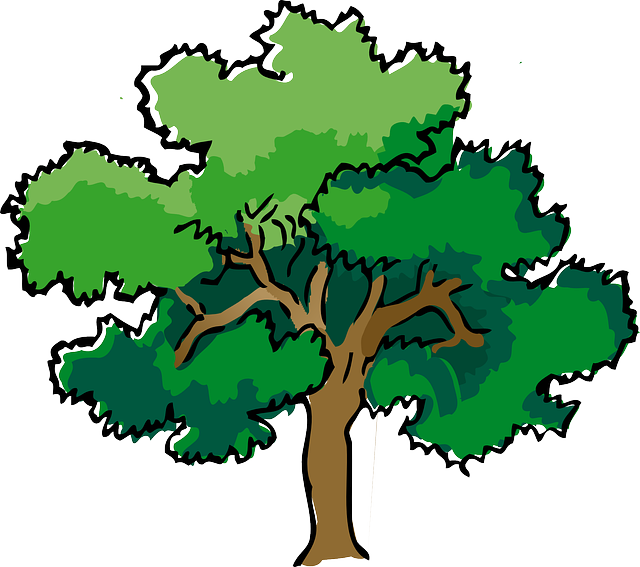  Boys’ Soccer Schedule 2023 – 2024Revised 3/27/23NCS ChampionshipsFinal date for leagues to determine qualifiers:  February 10Deadline for competition other than NCS or CIF Championships: February 10NCS postseason applications due (automatic and at-large): February 10 (10 PM)At –large & meeting:  February 11NCS Championships:  February 13, 14, 16, 17, 20, 21, 23, 24CIF Nor-Cal Championships:  February 27, 29, March 2Preseason coaches’ meeting:Wednesday, Oct. 25, 5 PM Cardinal Newman ACCFirst day of practiceMonday, October 30Number of contests:24 matches. Two (2) scrimmages are permissible prior to the first interscholastic contest (league or nonleague) of the season. Post season/all-league selection mtg.:Monday, February 12, site TBDMatch start time:JV: 5 PM, Varsity: 7 PMTUESDAY, JANUARY 9TUESDAY, JANUARY 9FRIDAY, JANUARY 26FRIDAY, JANUARY 26Cardinal Newman at WindsorWindsor at Cardinal NewmanPiner at Maria CarrilloMaria Carrillo at Piner Rancho Cotate at MontgomeryMontgomery at Rancho Cotate THURSDAY, JANUARY 11THURSDAY, JANUARY 11WEDNESDAY, JANUARY 31WEDNESDAY, JANUARY 31Maria Carrillo at Cardinal Newman Cardinal Newman at Maria Carrillo Montgomery at PinerPiner at Montgomery Windsor at Rancho CotateRancho Cotate at Windsor TUESDAY, JANUARY 16TUESDAY, JANUARY 16FRIDAY, FEBRUARY 2FRIDAY, FEBRUARY 2Windsor at Maria Carrillo Maria Carrillo at WindsorCardinal Newman at Montgomery Montgomery atCardinal Newman Rancho Cotate at PinerPiner at Rancho Cotate THURSDAY, JANUARY 18THURSDAY, JANUARY 18WEDNESDAY, FEBRUARY 7WEDNESDAY, FEBRUARY 7Rancho Cotate at Cardinal NewmanCardinal Newman at Rancho Cotate Piner at WindsorWinsor at Piner Montgomery at Maria Carrillo Maria Carrillo at Montgomery WEDNESDAY, JANUARY 24WEDNESDAY, JANUARY 24FRIDAY, FEBRUARY 9FRIDAY, FEBRUARY 9Montgomery at Windsor Windsor at MontgomeryMaria Carrillo at Rancho Cotate Rancho Cotate at Maria Carrillo Cardinal Newman at Piner Piner at Cardinal Newman 